Mild- adding fractions with the same denominatorSTSFirst look at the numerators and add them together to find the new numeratorRemember the denominator always stays the same!Simplify the fraction if you can! Spicy- Adding fractions with different denominators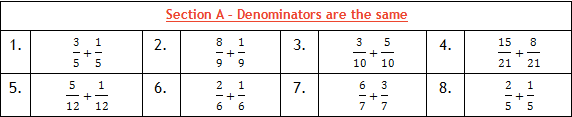 STSFirst look at the denominatorsThen find lowest common multiple of each denominatorMultiple each fraction so they have the same denominator (the lowest common multiple)Make sure you multiply the numerators tooFinally, add the numerators but the denominator stays the same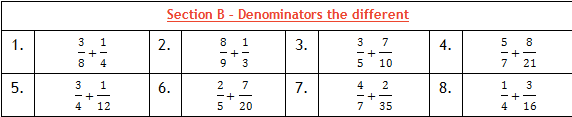 HOT - Adding mixed numbersSTSMultiply the whole number by the denominatorAdd the numerator to this number Put the new number over the original denominatorUse STS in spicy to add the new fractions together 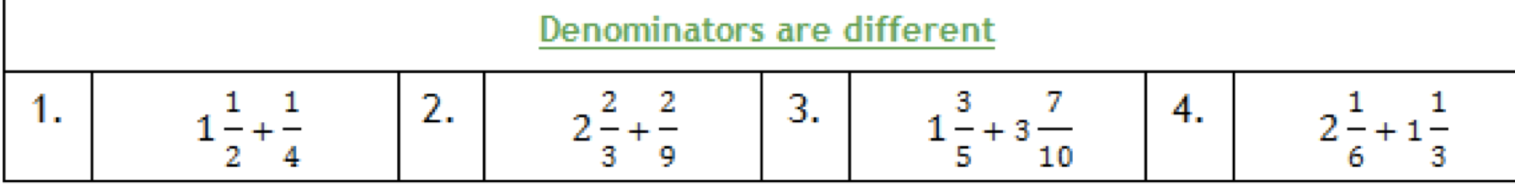 Challenge! Word problems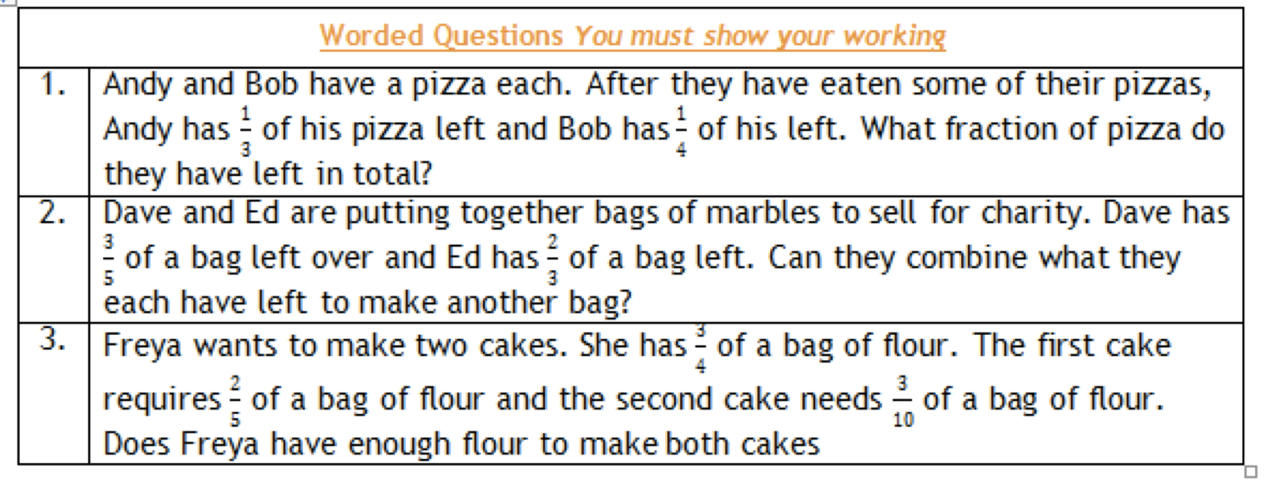 